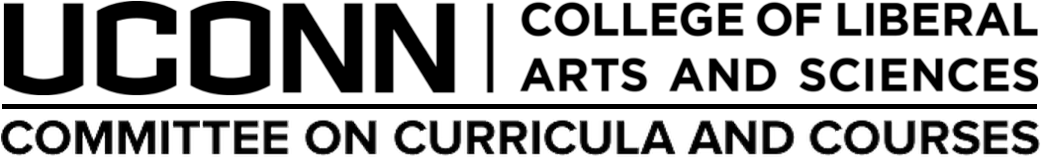 Proposal to Add a MinorLast revised: September 24, 20131. Date: 2. Department or Program:3. Title of Minor:4. Does this Minor have the same name as the Department or a Major within this     Department? ___ Yes ___ No     (If no, explain in Justification section below how this proposed Minor satisfies      the CLAS rule limiting each department to one minor).5. Effective Date (semester, year) :(Consult Registrar’s change catalog site to determine earliest possible effective date.  If a later date is desired, indicate here.)Catalog Description of MinorInclude specific courses and options from which students must choose. Do not include justification here. State number of required credits, which must be not less than 15 and not more than 18.Justification1. Identify the core concepts and questions considered integral to the discipline:2. Explain how the courses required for the Minor cover the core concepts identified in the previous question:3. If you answered "no" to Q. 3 above, explain how this proposed Minor satisfies the CLAS rule limiting each department to one minor.4. Dates approved by    Department Curriculum Committee:    Department Faculty:5. Name, Phone Number, and e-mail address of principal contact person: 